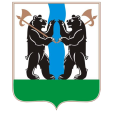 ТЕРРИТОРИАЛЬНАЯ ИЗБИРАТЕЛЬНАЯ КОМИССИЯЯРОСЛАВСКОГО РАЙОНА РЕШЕНИЕ20.07.2023						  	                № 68/491г. ЯрославльО регистрации Шилова Дениса Евгеньевича кандидатом на должность Главы Курбского сельского поселения Ярославского муниципального района Ярославской области, выдвинутым избирательным объединением Региональное отделение Социалистической политической партии «СПРАВЕДЛИВАЯ РОССИЯ – ПАТРИОТЫ – ЗА ПРАВДУ» на выборах Главы Курбского сельского поселения Ярославского муниципального района Ярославской области, назначенных на 10 сентября 2023 годаВ соответствии со статьей 50 Закона Ярославской области от 02.06.2003 № 27-з  «О выборах в органы  государственной власти Ярославской области и органы местного самоуправления муниципальных образований Ярославской области», проверив соответствие порядка выдвижения, оформление и полноту сведений в документах при выдвижении избирательным объединением Региональное отделение Социалистической политической партии «СПРАВЕДЛИВАЯ РОССИЯ – ПАТРИОТЫ – ЗА ПРАВДУ» в Ярославской области кандидата на должность Главы Курбского сельского поселения Ярославского муниципального района Ярославской области Шилова Дениса Евгеньевича, территориальная  избирательная комиссия Ярославского районаРЕШИЛА:Зарегистрировать Шилова Дениса Евгеньевича, 1982 года рождения, заместителя Главы Администрации по финансово-экономическим вопросам Администрации Курбского сельского поселения Ярославского муниципального района Ярославской области, проживающего в с. Курба Ярославского района Ярославской области, выдвинутого избирательным объединением Региональное отделение Социалистической политической партии «СПРАВЕДЛИВАЯ РОССИЯ – ПАТРИОТЫ – ЗА ПРАВДУ» в Ярославской области кандидатом на должность Главы Курбского сельского поселения Ярославского муниципального района Ярославской области, 20.07.2023 в 17 часов 07 минут.Выдать кандидату на должность Главы Курбского сельского поселения Ярославского муниципального района Ярославской области Шилову Денису Евгеньевичу удостоверение зарегистрированного кандидата установленного образца.Включить сведения о кандидате Шилове Денисе Евгеньевиче в текст избирательного бюллетеня для голосования по выборам Главы Курбского сельского поселения Ярославского муниципального района Ярославской области и в информационный плакат о зарегистрированных кандидатах.Направить решение в газету «Ярославский агрокурьер» для опубликования.Контроль за исполнением решения возложить на председателя территориальной избирательной комиссии Ярославского района С.Г. Лапотникова.Председатель территориальнойизбирательной комиссииЯрославского района                                                                                           С.Г. ЛапотниковСекретарь территориальнойизбирательной комиссииЯрославского района                                                                                             С.А. Касаткина